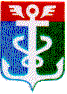 РОССИЙСКАЯ ФЕДЕРАЦИЯПРИМОРСКИЙ КРАЙКОНТРОЛЬНО-СЧЕТНАЯ ПАЛАТА
 НАХОДКИНСКОГО ГОРОДСКОГО ОКРУГА692900. Приморский край, г. Находка, Находкинский пр-т,14тел.(4236) 69-22-91 факс (4236) 74-79-26 E-mail: ksp@ksp-nakhodka.ruЗАКЛЮЧЕНИЕна проект постановления администрации Находкинского городского округа«О внесении изменений в муниципальную программу «Развитие малого и среднего предпринимательства на территории НГО на 2015 – 2017 гг.» (утверждена постановлением администрации Находкинского городского округа от 29.08.2014 года №1598) 16 марта 2016 года			                                                    г. НаходкаЗаключение Контрольно-счетной палаты Находкинского городского округа (далее КСП НГО) на проект постановления администрации Находкинского городского округа «О внесении изменений в муниципальную программу «Развитие малого и среднего предпринимательства на территории НГО на 2015 – 2017 гг.» (далее – проект постановления, проект) подготовлено председателем КСП НГО Гончарук Т.А. в  соответствии с Бюджетным кодексом Российской Федерации (далее – Бюджетный кодекс, БК РФ), Решением о бюджетном процессе в Находкинском городском округе  от 30.10.2013г. № 265-НПА (далее – Решение о бюджетном процессе), Решением о Контрольно-счетной палате Находкинского городского от 30.10.2013г № 264-НПА, на основании ходатайства администрации НГО от 15.03.2016 года № 1-31-0485 за подписью первого заместителя главы администрации Находкинского городского округа Б.И. Гладких.Основанием для подготовки проекта постановления о внесении изменений в указанную программу, является Постановление Правительства РФ от 26.12.2015 года № 1452 «О внесении изменений в некоторые акты Правительства РФ» (пп. «г» п.53 раздела 2 «Мероприятия, осуществляемые в рамках государственной поддержки малого и среднего предпринимательства в субъектах РФ»).Ответственным исполнителем муниципальной программы является управление экономики и предпринимательства Находкинского городского округа.Проект постановления администрации НГО подготовлен в соответствии с  требованиями  нормативных правовых актов, действующих на территории НГО.Заключение Контрольно – счетной палаты  НГО на проект постановления администрации Находкинского городского округа «О внесении изменений в муниципальную программу «Развитие малого и среднего предпринимательства на территории НГО на 2015 – 2017 гг.» положительное.Председатель Контрольно – счетной палаты  НГО                                     Т.А. Гончарук 